KIMSWERD OP A4  uitgave 370  ( 20 december t/m 10 januari )Kerstvieringen in de kerk  Wie op de kerstdagen een kerstviering in de kerk mee wil maken is hartelijk welkom. Op kerstavond 24 december is er een kerstzangdienst om 19.30 uur in de kerk van Arum, met muziekkorps Wubbenus Jacobs. Op kerstmorgen 25 december is er om 9.30 uur een kerstviering in de Laurentiuskerk, met muziek van Otto Roelofsen (orgel) en Gonny Roelofsen (dwarsfluit).Woensdag 27 december DoarpsmielOp 3e kerstdag woensdag 27 december is er weer Doarpsmiel in Piers Stee. Op het menu: Peter Harders gaat weer haché maken voor bij de rode kool en aardappels.  Iedereen welkom. Om 18.00 uur gaan we eten. De kosten bedragen 5 euro pp, kinderen tot 12 jaar 3 euro. Je kunt je opgeven door van te voren te betalen via: NL57 RABO 0109 0623 37 Stichting MFC Kimswert ovv doarpsmiel + aantal personen. Of als dat niet lukt kun je contact zoeken met Gerrit Otten: 06-24678489 of gerritotten43@gmail.com.Doarpskofjemoarn dinsdag 16 januari 2024 (i.p.v. 9 januari) met Pieter Geel    De Doarspkofjemoarn in januari is een week later dan gewoonlijk, dus nu op 16 januari. Iedereen weer hartelijk welkom. Dorpsgenoot Pieter Geel vertelde in december over de historie van Kimswert en gaat daar mee verder in januari. We beginnen dan ongeveer bij de Noormannentijd.  Pieter Geel heeft ook de tentoonstelling op de orgelgalerij in de Laurentiuskerk ingericht en weet heel veel van de geschiedenis en archeologie te vertellen. Kosten van de koffiemorgen zijn 3.00 pp. Vrij koffiedrinken + iets lekkers bij de koffie. Aanmelding van tevoren is niet nodig. Werkgroepen Greatepierwei – Harlingerweg        In de afgelopen maanden hebben we jullie reacties geïnventariseerd m.b.t. het opknappen van de doorgaande weg door ons dorp.Dit n.a.v. onze oproep. Daarvoor allen dank. Deze reacties hebben we opgesplitst in 2 acties. Kleine concrete aanpassingen en herstelwerkzaamheden. Hiervoor hebben we met een schouw de punten aangedragen waarop de gemeente en de aannemer al op korte termijn actie ondernemen. Zoals rollator en scootmobiel problemen, waterophoping, nu al kapotgereden stoepen etc. Nogmaals dit betreffen kleine aanpassingen die de werkgroep door heeft gekregen.Visie op de doorgaande weg. Hiervoor gaan we samen met de deskundigen van Súdwest en Veilige Verkeer Nederland samen aan tafel zitten. We zetten ons weer in voor de 4 hoofdpunten die we eerder van jullie hebben ontvangen: trillingvrije weg, meer groen, geen parkeeroverlast en een veilige weg.Zodra er weer ontwikkelingen zijn dan horen jullie van ons.        Fijne feestdagen allemaal.Nieuwjaarsconcert OKK Kimswerd   Op 1 januari begint het nieuwe jaar weer goed met het traditionele nieuwjaarsconcert van muziekvereniging O.K.K. in de Laurentiuskerk. Tijdens en na afloop van dit concert kunnen leden, oud leden, dorpsgenoten en belangstellenden elkaar treffen voor een muzikaal weerzien op deze eerste dag van het nieuwe jaar. Onder leiding van dirigent Koop Meindert Schokker brengen wij o.a. een (snelle) mars en een ouverture van Rossini ten gehore. De rest blijft voor u nog een verrassing. Wilt u nog even gezellig napraten? Kom dan na afloop naar het MFC Piers’Stee voor een soepje en een broodje.Aanvang concert 16:30 uur (deuren open vanaf 16:00 uur) Kaarten concert € 7,50 (concert en soep arrangement € 10,00) alleen verkrijgbaar op 1 januari bij de ingang van de kerk. (Er is geen pinapparaat). Het is niet mogelijk om toegangskaarten te reserveren. Tot ziens op 1 januari!Beste dorpsbewoners. De Feest Vrienden van Kimswerd komen nog een keer gezellig bij elkaar en wel op zondag, 31 december, OUD-JAARS-MIDDAG...., in het MFC, vanaf 14.00 uur. We willen er een gezellige middag van maken en gaan ook weer OLIEBOLLEN bakken. Na het succes van vorig jaar proberen we dit een vervolg te geven. U kunt uiteraard opeten/ naar huis  meenemen, maar dan wel even bestellen. Binnenkort krijgt iedere bewoner een flyer in de bus met de mogelijkheden om te bestellen.  Dus, noteer vast in de agenda, oud-jaars-middag naar het MFC, tot dan.........De Feest Vrienden van Kimswerd. Zaterdagavond 23 december weer een ouderwets gezellig kerstconcert met Ons Kimster Korps op de Buren. Kom gezellig langs in het oude dorp om onder het genot van een glühwein of een warme chocolademelk te genieten van de muziek, hapjes en dorpsgenoten! OKK zal beginnen met spelen rond 19.00 uur. Piers Stee informatie en reserveringen 06-16002721  of verhuur@piersstee.nl  Nieuws en berichten aanleveren voor dinsdag 9 januari 2023  21.00 uur op a4@kimswerd.com, of in de bus op  Harlingerweg 26A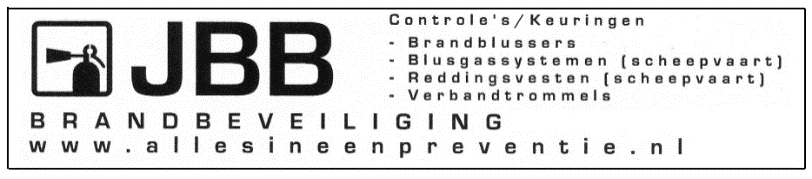 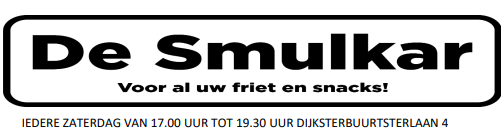 Do 21 decemberOud papierZa 23 december19:00 uur De Buren  KerstconcertZo 24 december19:30 uur kerstzangdienst in ArumMa 25 december9:30 uur  kerstviering in KimswerdWo 27 december18:00 uur  Doarpsmiel in Piers SteeDo 28 december55-plus-soos 14:30-17:30 uur in Piers Steeannie@kimswerd.comZa 30 decemberRestafvalZo 31 december14:00 uur Piers Stee  OliebollenfeestMa 1 januari16:30 uur Nieuwjaarsconcert O.K.K.Vr 5 januari20:00 uur Kaartavond in Piers Steecbanning@planet.nlDi 16 januari10:00 uur  DoarpskofjemoarnDo 18 januari55-plus-soos 14:30-17:30 uur in Piers Steeannie@kimswerd.com